FICHA TÉCNICA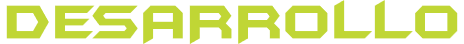 ANÁLISIS GARANTIZADOREGISTRO COFEPRISRSCO-187/VII/13.INFORMACIÓN GENERALDESARROLLO es un Fertilizante que una vez aplicado, libera nitrógeno, fósforo y potasio, elementos que mejoran el desarrollo de las plantas. Su deficiencia provocará plantas débiles y bajos rendimientos.MÉTODOS DE APLICACIÓNVía foliar.Para desarrollo vegetativo: Aplique soluciones al 1% (2 Kg/200 L de agua) cada 15 días.Para producción de frutos: Aplicar soluciones al 2% (4 Kg/200 L de agua) 2 semanas antes del inicio de la floración y continúe aplicándolo con intervalos de 15 días.COMPATIBILIDADDESARROLLO es compatible solo con productos registrados, se recomienda realizar una prueba de compatibilidad a pequeña escala, antes de realizar la mezcla para aplicación al cultivo.AVISO DE GARANTÍAFertilizantes e Hidrosolubles de México, S.A. de C.V. garantiza que el contenido del envase se encuentra conforme a las especificaciones de la etiqueta. Dado a que el uso del producto está fuera de su control, no se da garantía expresa ni implícita sobre los resultados y/o efectos inherentes a su uso, tanto si se utiliza o no bajo las indicaciones recomendadas. El comprador acepta todos los riesgos del uso y manejo del producto.Nitrógeno Total (N)15.0 %Potasio (K2O)26.1 %Fósforo (P2O5)9.5 %AparienciaPolvo blanco con partículas café oscuro-negroDensidad compactada g/mL1.095Solubilidad (agua, 20°C, pH 5.4)257 g/LpH (solución 1 %, 20°C)7.5Conductividad (solución 0.1 %, 20°C)1610 µS